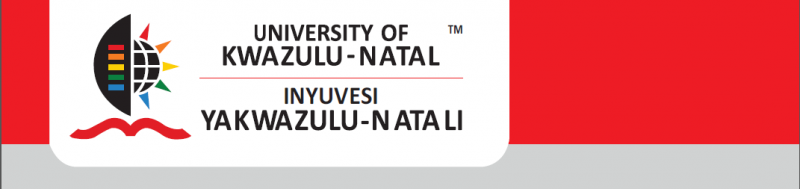 The University of KwaZulu-Natal (UKZN) is committed to meeting the objectives of Employment Equity to improve representivity within the Institution.SCHOOL OF BUILT ENVIRONMENT AND DEVELOPMENT STUDIES - COMMUNITY DEVELOPMENT POSTS [Community Development Level 1 and 2]REFERENCE: SOBEDS/2019 SEM1 and indicate the module you want to tutor.The discipline of Community Development (Howard Campus) wishes to appoint tutors for 2019 semester 1. The appointee will report to the Academic Leader of Teaching and Learning in the School.Requirements: Have completed Community Development Modules (with a minimum average of 65%) Have a relevant qualification in Community Development and are familiar with major modules in this discipline.Must be currently registered for Postgraduate studies within the School of Built Environment and Development Studies.The candidates should have the ability to facilitate academic discussions in tutorials, assist with marking (and invigilation) of tests and assignments, and assist in conducting academic developmental programmes.Previous tutoring, mentoring, and academic development experience, as well as general student support experience are a definite advantage. Remuneration will be disclosed to the successful candidates.The closing date for the receipt of applications is Tuesday, 29 January 2019 before 12:00 pm.Please hand in your CV with a detailed description of modules completed (including marks), motivation letter addressing how you meet the above requirements, and academic record to:Mr. Lindani MaphumuloAcademic Development Officer: Community Development School of Built Environment and Development StudiesOffice C709, Shepstone Building 7th FloorNB: EMAILED CVs WILL NOT BE ENTERTAINED.